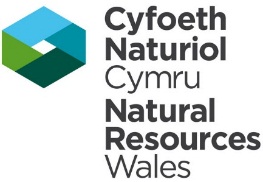  Guidance for deployment form MPD1 Introduction This form and guidance may only be used for deployments to treat soil, soil substitutes and aggregates where the operator holds a standard permit referring to Standard Rules SR2010No11.  Prior to using your mobile standard rules permit (MSRP) at a site, a deployment form must be completed and submitted to Natural Resources Wales, with any necessary additional information. Only once Natural Resources Wales has given its agreement in writing to this deployment form can the waste operations start at the site.  The waste operations agreed under the deployment form are valid for 12 months from the date on which Natural Resources Wales gives its written agreement.  There is no renewal process for deployments. If you wish to continue waste operations after the 12 month period you must submit a new deployment form and any subsistence charges for deployment must be paid.  Once agreed in writing by Natural Resources Wales, the terms of this deployment form must be complied with. Amendments can be made to the details contained in this deployment form, but can only be acted upon if Natural Resources Wales has first agreed to the amendment in writing. Your MSRP refers to an agreed deployment form, which makes this deployment form a legally enforceable document. If you were to breach any rule of your MSRP this could lead to the Natural Resources Wales carrying out appropriate enforcement action. Our guidance “How to comply with your Environmental Permit” will help you to make sure that you do not breach any of your permits rules: If you need help and advice If you have any queries regarding the form or supporting documents, please call us at General Enquiries on 03000653000 (Monday to Friday, 8am to 6pm); or send email to enquiries@naturalresourceswales.gov.uk Where to post your form and how to contact us  Post your deployment form, fee and any supporting documents to Natural Resources Wales office at the following address:  Natural Resources Wales Permitting Receipt Centre Ty Cambria29 Newport RoadCardiffCf24 0TP Completing the form SECTION A Your organisation A1 Contact details  Your customer number You will have been issued with a customer number when you applied for your environmental permit – please enter this number.  Contact details for this deployment Please provide details of the person who will be the contact for queries about the information in this deployment form. This could be the operator or a person acting on behalf of the operator such as a consultant. They should be able to answer queries about any of the information in the form or additional information such as on the risk-assessments.  We may also need to speak to them if any information or the fee is missing or incorrect. This will help us to ensure that the agreement of the deployment form is not unduly delayed A2 Your permit details Permit under which this deployment is taking place Please provide the permit number under which the deployment is being made.  We cannot agree a deployment unless a relevant permit is in force.  Nominated competent person All holders of environmental permits must demonstrate technical competence at the permit application stage or in accordance with any transitional provisions that may give time for technical competence to be acquired. Where mobile plant is used the activity may take place at some distance from the main office of the operator who holds the permit.  Where deployments are countrywide we need to know that the operator can discharge the requirements of ensuring they have control of day to day operations through their management procedures and any contractual arrangements. If things go wrong it is the operator who holds the permit who is ultimately liable.  The nominated competent person will have overall control of all waste operations carried out under this deployment including managing any incidents, and dealing with any odour, noise or dust issues. They must be able to visit sites to ensure the waste operations are not causing any environmental problems. Should any problems occur or an Natural Resources Wales Officer wishes to meet them on site they must be able to get to the site within a reasonable time There may a number of nominated competent persons for any one operator.  SECTION B Deployment details B1 Risk assessment Where your waste operation is not within a groundwater source protection zone (SPZ) 1 or 2 or within 500 metres of a European Site, Ramsar or Site of Special Scientific Interest you may use the generic risk assessment for SR2010No11.  However if your site is within an SPZ1 or 2 or within 500 metres of a European Site, Ramsar or Site of Special Scientific Interest you will need to submit a site specific risk assessment that details how you will manage the operation to ensure you do not impact on these receptors. If you intend to store or treat wastes listed in Table 2.2 of your standard rules in an SPZ1 or 2 you must either store and treat them on impermeable pavement with sealed drainage or you must submit a site specific risk assessment that details other measures you will take to manage the risk. What does the risk assessment involve? As part of the risk assessment you must provide sufficient information describing the potential source – pathway- receptor linkages.  You must also detail the steps that will be taken to manage the risk to the sensitive receptors identified.    These should encompass written management and operational procedures that are required as part of your permit to control any risk to human health or pollution of the environment.  The controls put in place depend on both the properties of the waste and the sensitivity of the receptors Please refer to our guidance “How to comply with your environmental permit” for measures you can take to control the risks from your activity.  Additional guidance on risks and completing a risk assessment can be found in Technical guidance note H1 – Environmental risk assessments. More information on designated environmentally sensitive sites  The requirements of the Habitats Directive and the Countryside and Rights of Way Act 2000 mean that we must consider the impacts of your activity on the following types of sensitive sites:  Special protection areas (SPA)  Potential special protection areas (pSPA)  Special areas of conservation (SAC)  Candidate special areas of conservation (cSAC)  Ramsar sites are designated under the International Convention on Wetlands of International Importance, especially as waterfowl habitat (the Ramsar Convention).  Site of Special Scientific Interest (SSSI) There are also duties to protect other nature conservation, heritage and landscape sites, including:- Ancient woodland Areas of Outstanding Natural Beauty (AONB) Heritage Coast Local nature reserves Local wildlife sites National nature reserves National parks Scheduled ancient monuments World Heritage Sites European Protected Species Nationally Protected Species Biodiversity Action Plan (BAP) species Biodiversity Action Plan (BAP habitat Information on designated environmentally sensitive sites can be found at: www.magic.gov.uk For areas of outstanding natural beauty (AONBs) see www.aonb.org.uk/ or contact your local authority. Other duties to protect designated environmentally sensitive sites and species Please note that Natural Resources Wales also has a duty to protect other nature conservation, heritage and landscape sites which do not fall within European Sites, Ramsars or SSSI. These include Biodiversity Action Plan (BAP), National and European protected species and BAP habitats. Due to the sensitive nature of these protected species and sites information on them cannot be made publicly available but we will take them into account during the assessment process.  Groundwater source protection zones (SPZ) These zones are used to help assess the acceptability of an activity based on its proximity to a groundwater source (spring, well or borehole).  Three SPZs are normally defined around a source: SPZ1 – Inner protection zone is defined as the area in which a contaminant reaching the water table will take less than 50 days to reach the source. As a minimum SPZ1 will have a radius of 50 metres) SPZ2 – Outer protection zone is defined as the area where in which a contaminant reaching the water table will take less than 400 days to reach the source. This zone has a minimum radius of 250 or 500 metres around the source, depending on the size of the abstraction. SPZ3 - Source catchment protection zone is defined as the area around a source within which all groundwater recharge is presumed to be discharged at the source. Other receptors Although there are specific requirements to demonstrate that environmentally sensitive sites and groundwater are sufficiently protected there are general requirements that any of the waste operations must not cause harm to the environment or human health.   B2 About the land where the waste operation will be carried out General address Please give a general address for the site where the treatment is to take place and a 12 figure Grid Reference of the centre of the site. For information on how to get a grid reference please go to http://www.ordnancesurvey.co.uk/oswebsite/gi/nationalgrid/nghelp2.html  Location Map You must provide a map or maps outlining the boundaries of the area(s) where the waste operation is taking place.  The format of any maps or plans you send us must: be an A4 or A3 sheet; show the outline of the area of land where the activities will take place; be based on an Ordnance Survey map at a scale of 1:10,000 or larger; label individual points and areas (‘A’, ‘B’ and so on); use colour or hatching to highlight areas on the map; and  use the form to cross-refer to labelled and highlighted areas on the map.  The map must include the following details in relation to both storage and treatment: location of all waste storage areas within the site location of the mobile treatment plant within the site areas of the site where the waste will be used and/ or where the waste has been produced You must also show: any spring, well or borehole not used to supply water for domestic or food production purposes within 50m; any spring, well or borehole used to supply water for domestic or food production purposes within 250m; identify any European sites, Ramsar or SSSI which are within 500m of the location where the waste is to be stored or spread (please see B6.5 below for more information); the location of any other designated environmentally sensitive sites within 500 of the location where the waste is to be stored or spread (see section B6.5 for more information) the location of any public rights of way; any groundwater source protection zones; surface water courses; and any buildings or houses within 250m. B3 Occupancy details In B3 please provide name and contact details for the occupier of the land where the operation is to be carried out.  This may be the landowner or tenant.  If there is more than one occupant because the treatment is taking place in more than one area, you must include the details of all other occupants with your supporting information. B4 Checklist of supporting documents If you don’t provide us with all the information we need, we won’t be able to assess your proposal and the deployment may be rejected. Please check that you have provided all supporting information required using the checklist provided and include the correct fee.  SECTION C Declaration You must read the declaration at the end of the deployment form and tick the box that you have read and understood it. Guidance for deployment form MPD1 The Environmental Permitting (England and Wales) Regulations 2010 SR2010No11 Mobile plant for treatment of waste to produce soil, soil substitutes and aggregate 